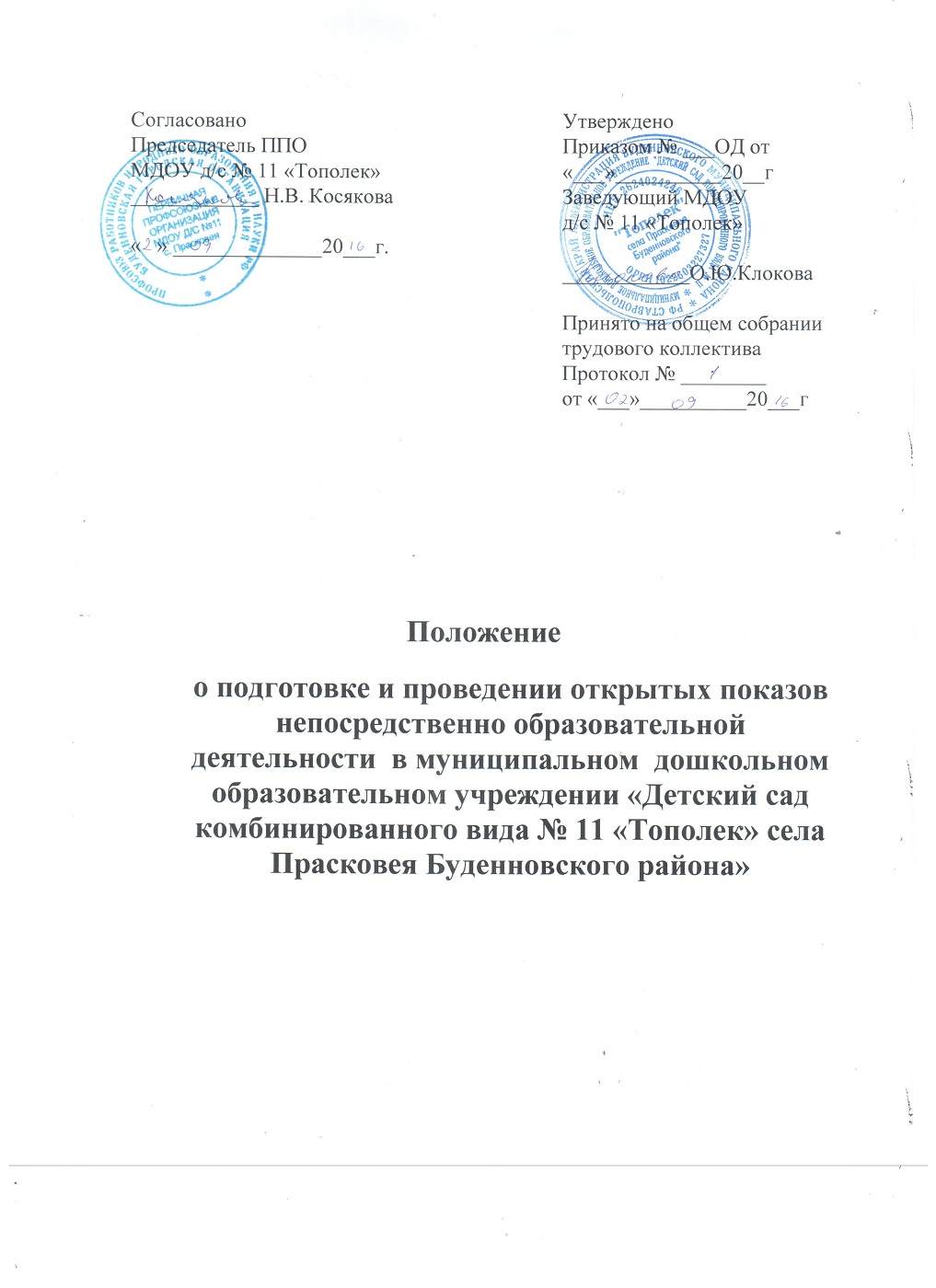 Общее положение.Настоящие положение разработано в муниципальном дошкольном образовательном учреждении  «Детский сад комбинированного вида № 11 «Тополек» села Прасковея Буденновского района» (далее – Положение) для определения требований к открытым показам непосредственно образовательной деятельности.Срок действия Положения не ограничен.Открытые показы непосредственно образовательной деятельности играют важную роль в системе повышения квалификации педагогов и образовательном  процессе   в целом. Они позволяют педагогам увидеть, как работают коллеги, использовать их позитивный опыт, осознать свои недочеты. Результативность этой формы работы во многом зависит от ее правильной предварительной подготовки.Требования к подготовке открытых показов.2.1. К подготовке и проведению открытых показов непосредственно образовательной деятельности с детьми дошкольного возраста предъявляется ряд требований:Открытый показ непосредственно образовательной деятельности, в отличие от обычной непосредственно образовательной деятельности с детьми, – это специально подготовленная форма организации методической работы, в ходе которой реализуются основные направления учебно – воспитательного процесса МДОУ д/с № 11 «Тополек» (далее – Учреждение). На открытом показе непосредственно образовательной деятельности педагог демонстрирует коллегам свой позитивный или инновационный опыт по реализации методической идеи и применению конкретного приема или метода обучения.Открытый показ должен проводиться педагогами, имеющими высокий уровень научно-методической подготовки и обеспечивающими высокую эффективность учебно - воспитательного  процесса.Непосредственно образовательная деятельность с детьми должна стать источником инновационного опыта и затрагивать актуальные проблемы методической науки в области дошкольной педагогики и психологии и иметь новизну. Новизна может относиться к содержанию дидактического материала или методикам его изучения.Открытый показ непосредственно образовательной деятельности должен содержать новую, особую структуру. Он может отражать решение методической проблемы, темы самообразования, над которой работает педагог. Индивидуальная методическая тема педагога связывается с общей методической проблемой коллектива Учреждения.Воспитатель должен подготовить теоретический и наглядный материал, мультимедиа, оборудование, организовать пространство и т.д.Проводятся открытые показы непосредственно образовательной  деятельности без "репетиции" в обычных условиях, с общепринятой продолжительностью, не нарушая требований к учебно – воспитательному процессу. Накануне рекомендуется сообщить детям и их родителям (законным представителям) о предстоящей деятельности. Это подготовит воспитанников к ситуации присутствия посторонних людей.Присутствие  посторонних людей в помещении не должно отвлекать детей, создавать дискомфорт. Для посетителей обязательно готовятся рабочие места, которые располагаются за спинами дошкольников, чтобы гости их не отвлекали. Нельзя сажать посетителя рядом с ребенком, сбоку. Число приглашенных должно быть ограниченным.Не рекомендуется проводить в одной группе несколько открытых показов, также несколько в один месяц. Открытые показы непосредственно образовательной деятельности проходят в соответствии с планом методической работы Учреждения. Педагоги должны располагать достаточным временем для его подготовки.Строится открытый показ непосредственно образовательной деятельности с учетом дидактических целей: обучающей, воспитывающей, развивающей и дополнительно-мотивационной. В ходе этой деятельности дети должны получить столько знаний, сколько они усвоили бы, изучая эту тему в обычных условиях.Открытый показ непосредственно образовательной деятельности не должен противоречить программам, по которым работает педагог и ДОУ в целом. Конспекты всех открытых показов оформляются и хранятся в методическом кабинете.При подготовке к открытому показу непосредственно образовательной деятельности педагогу необходимо составлять прогноз ожидаемых результатов и предполагаемых рисков.Контроль.Посещение непосредственно образовательной деятельности лицами, проводящим инспектирование от имени отдела образования администрации Буденновского муниципального района, педагогическогосовета Учреждения  допускаются с соблюдением следующих правил: инспектирующий уведомляет заведующего Учреждения и предоставляет ей план инспектирования не менее чем за один месяц до начала инспектирования;прибыв в детский сад, инспектирующее лицо в обязательном порядке предъявляет заведующему Учреждения приказ отдела образования администрации Буденновского муниципального района, о проведении инспектирования. Произвольное посещение непосредственно образовательной деятельности не допустимо, а претензии на это являются свидетельством дилетантства; заведующий Учреждения не менее чем за две недели до начала инспектирования уведомляет педагогическийсовет Учреждения об инспектировании и его программе;убедившись в наличии приказа отдела образования администрации Буденновского муниципального района, заведующийУчреждения до начала инспектирования представляет лично инспектора, а если их несколько, то всех поименно воспитателям от администрации Учреждения, объявляет окончательную программу инспектирования, дает задание старшему воспитателю на совместное с инспектором посещение непосредственно образовательной деятельности у конкретных воспитателей; инспектор формулирует свои выводы только один раз и не вправе после подписания выводов изменять их формулировку или формулировать новые, либо дополнительные выводы;окончательные итоги инспектирования обсуждаются на педагогическомсовете Учреждения.Результаты инспектирования могут быть использованы заведующим Учреждения, как поощрения отличившихся воспитателей, так и для наложения взысканий.